Скажи наркотикам «НЕТ»С чего начинается употребление наркотиков среди молодёжи:ЛЮБОПЫТСТВО - хочется попробовать как это….. ЗА КОМПАНИЮ С ДРУЗЬЯМИ – куда все туда и я..У МЕНЯ МНОГО ПРОБЛЕМ – всё уже достало и…..ХОЧУ БЫТЬ ВЗРОСЛЫМ – я вам всем докажу что..Все эти суждения очень ошибочны, потому что они приводят к необратимым последствиям.ПРИЗНАКИ И СИМПТОМЫ УПОТРЕБЛЕНИЯ НАРКОТИКОВФизиологические признаки:- бледность кожи;- расширенные или суженные зрачки;- покрасневшие или мутные глаза;- замедленная несвязная речь;- потеря аппетита, похудение или    чрезмерное употребление пищи;- хронический кашель;- плохая координация движений   (пошатывание или спотыкание).Очевидные признаки:- следы от уколов, порезы, синяки;-бумажки, свернутые в трубочки;- маленькие ложечки;- капсулы, пузырьки, жестяные баночки;- лекарства снотворного или     успокоительного действия.«Здоровье выпрашивают себе люди у богов; но то, что в их собственной власти сохранить    его, об этом они не задумываются»                                                            ДемокритПоследствия, которые ждут человека принимающего наркотики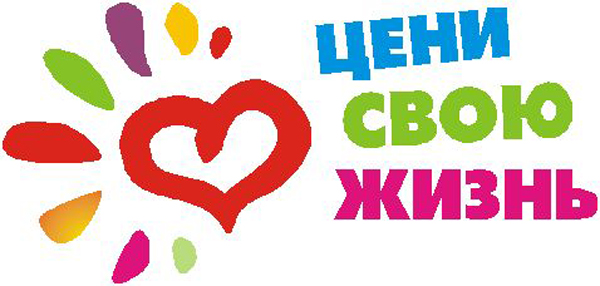 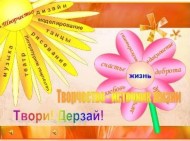 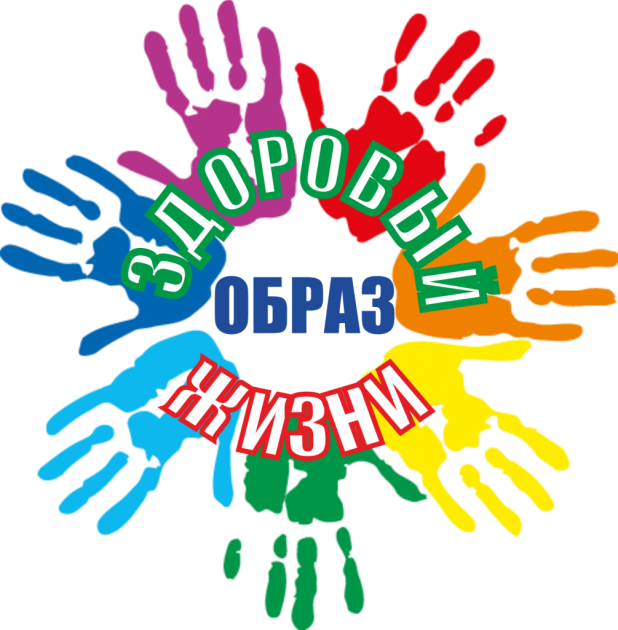 Твое здоровье - в твоих руках!Памятка населению по антинаркотической направленности и пропаганды здорового образа жизнип. Октябрьский, 2019г.    Самые распространенныемифы о наркотикахМиф 1. От очередного употребления наркотика всегда можно отказаться.Факт. Отказаться можно только один раз - первый. Миф 2. Наркотики дают ни с чем несравнимое ощущение удовольствия.Факт. Ощущение кайфа не всегда возникает после первой таблетки или инъекции. Миф 3. Наркотики бывают «лёгкими» и «тяжёлыми». Травка - «лёгкий» наркотик, не вызывающий привыкания.Факт. Все наркотики вызывают привыкание. Миф 4. Наркоманами становятся только слабые и безвольные.Факт. Зависимость от наркотиков - это заболевание.Миф 5. Лучше бросать постепенно.Факт. Проще отказаться от употребления наркотиков один раз, чем потом пытаться сделать это всю жизнь. Запомните, можно снять физическую зависимость, ломки и прочее. Но психологическую – невозможно.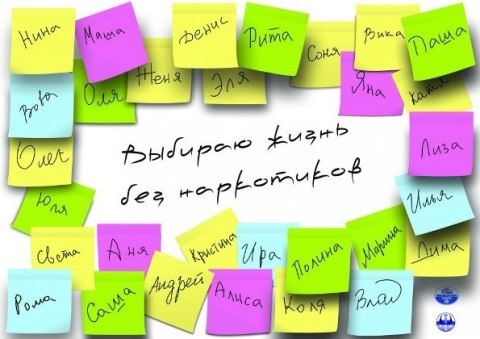 Секрет долголетияДаосская притчаОднажды ученик лекаря спросил своего наставника:— Учитель, открой мне главный секрет долголетия.— Основа долголетия, — сказал Учитель, — это здоровье, а основа здоровья — спокойствие. Спокойный не разрушает своё тело страстной любовью, неукротимой ненавистью или ненасытным желанием. Он не подрывает корни своего здоровья радостью и печалью, тоской и страхом; но, избегая всего лишнего, никогда не отказывается от того, что доставляя удовольствие, не нарушает гармонии инь и ян.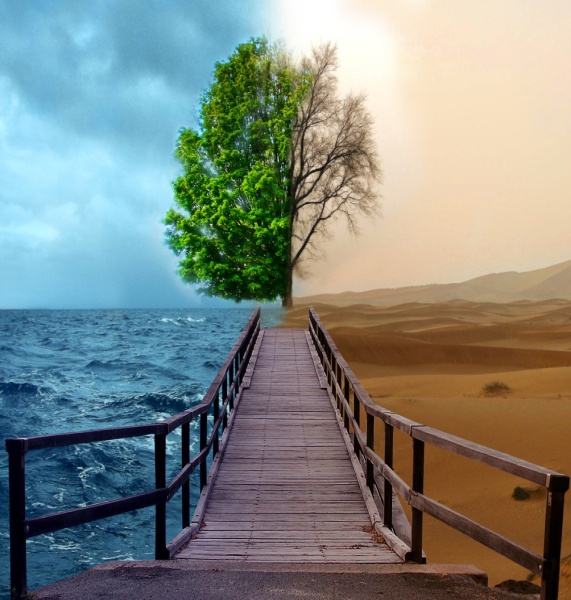 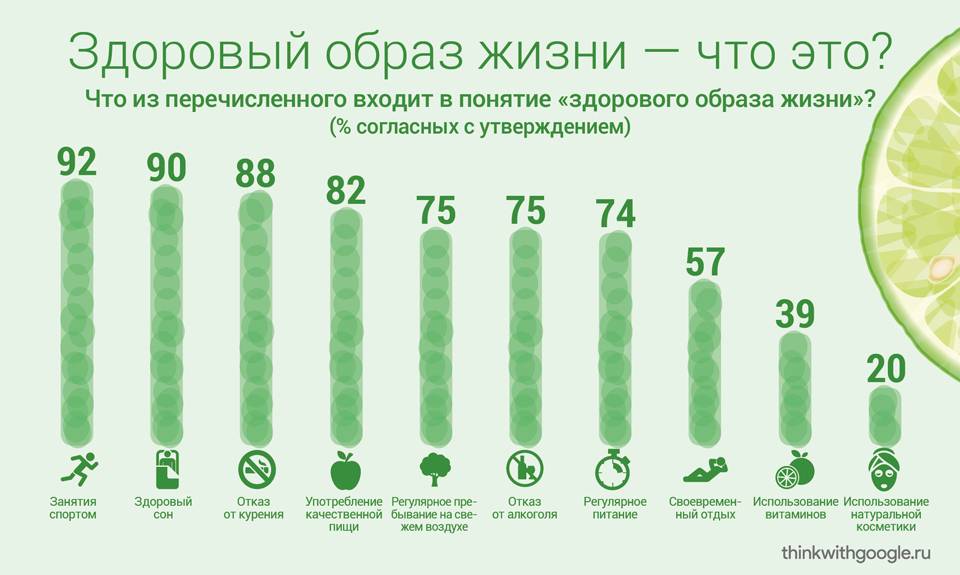 Ни кто не стремится предлагать вам готовые выводы и советы.  Каждый человек самостоятельно должен принять решение.  И твоё окружение просто уверено –оно будет разумным.    Пословицы и поговорки про спорт и здоровый образ жизниЗакаляй свое тело с пользой для дела.Холода не бойся, сам по пояс мойся.Кто любит спорт, тот здоров и бодр.И смекалка нужна, и закалка важна.В здоровом теле здоровый дух.Смолоду закалишься, на весь век сгодишься.Солнце, воздух и вода - нашиверные друзья.Крепок телом - богат и делом.Со спортом не дружишь - не раз о том потужишь.Пешком ходить — долго жить.Отдай спорту время, а взамен получи здоровье.Единственная красота, которую я знаю, — это здоровье.Генрих Гейне